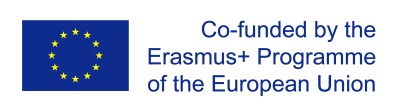 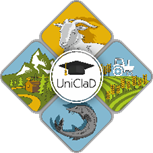 The  project  Erasmus+ «Enhancing   Capacity  of  Universities to  Initiate and  to Participate in  Clusters  Development  on  Innovation  and  Sustainability  Principles”  (UniClaD)  is actively working.The partners  from  the  Central Ukrainian National Technical University, presented by Vice-Rector for Research  Oleksandr Levchenko, Associate Professor of General Agriculture  Сhair  Larisa Salo, Associate Professor of Rural Engineering  Сhair  Leshchenko S., senior lecturer at the Department of Economics, Management and Business  Ilona Tsarenko  as  well  as  students  in  the  specialties: Agronomy, Agroengineering  and  Public  Administration  have visited  one  of  the   enterprises  of  Kirovograd  region - PE Vlad". During  the  meeting  with  the  owner  of  the   enterprise  Demchenko V. The  issues  of  scientific  cooperation  of  the  university  in  the   direction  of  topical issues  of  the  need  to   introduce  innovative  solutions  and   technologies  in   the  agricultural  sphere  were  discussed.  The  administration of  the  enterprise  conducted  an   interview  with   students   about  thei  rparticipation  in  the  project  and  discussed  the   approximate   topics  of  final  qualifying  works.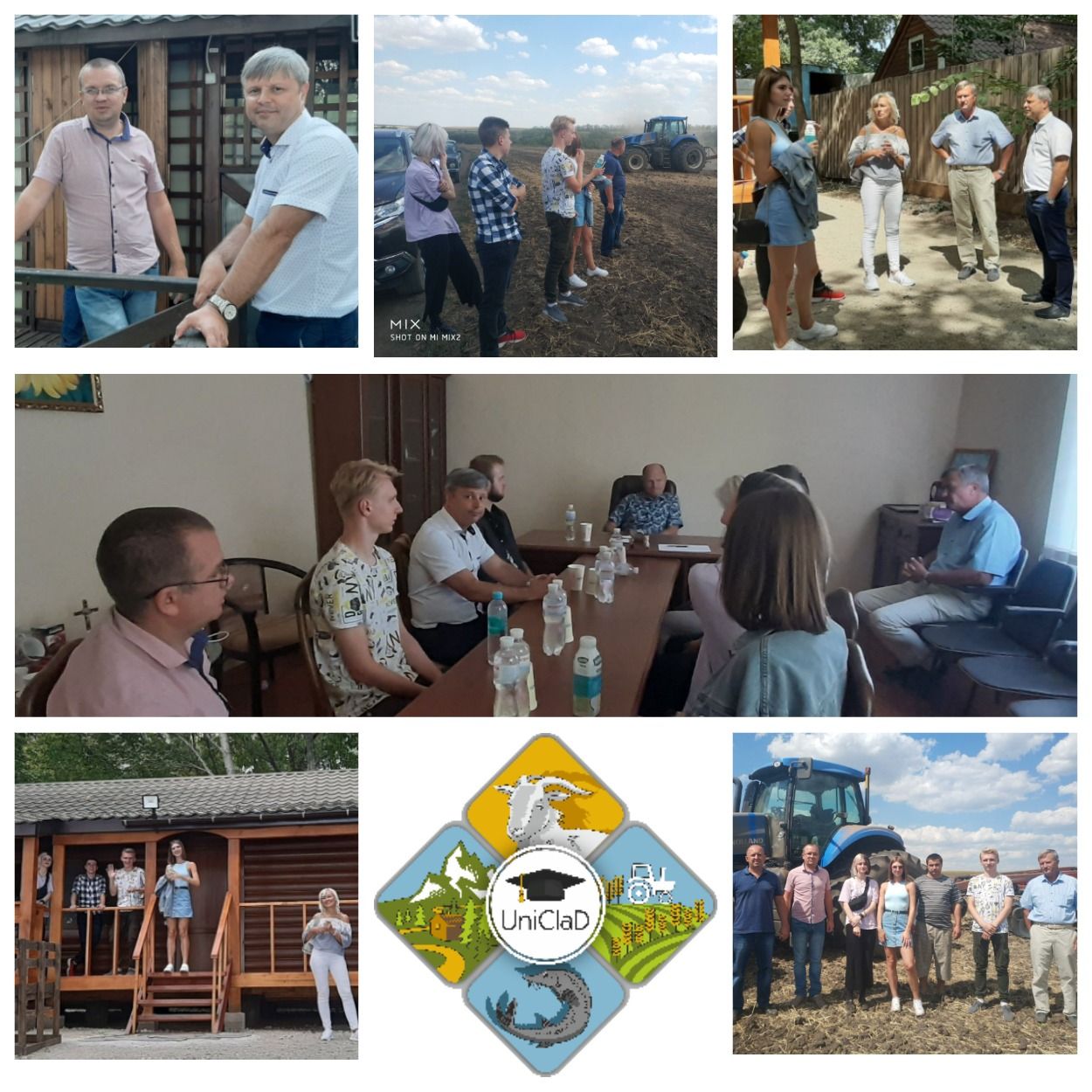 